Moja škola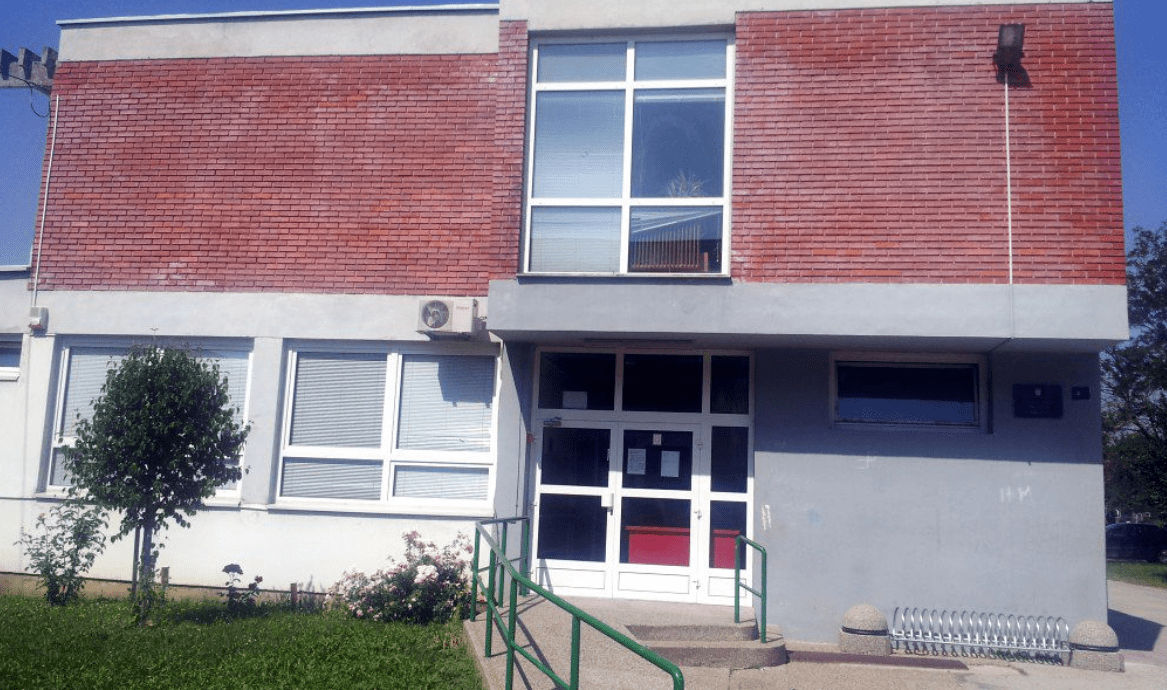 Škola je mjesto za učenje novih stvari i upoznavanje novih prijatelja.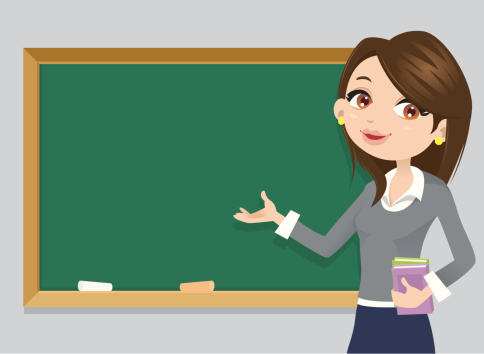  Tvoja učiteljica i drugi učitelji u školi uvijek će se truditi  pomoći ti da se u školi osjećaš što bolje, sigurnije i sretnije. Tvojim učiteljima je jako stalo do tebe!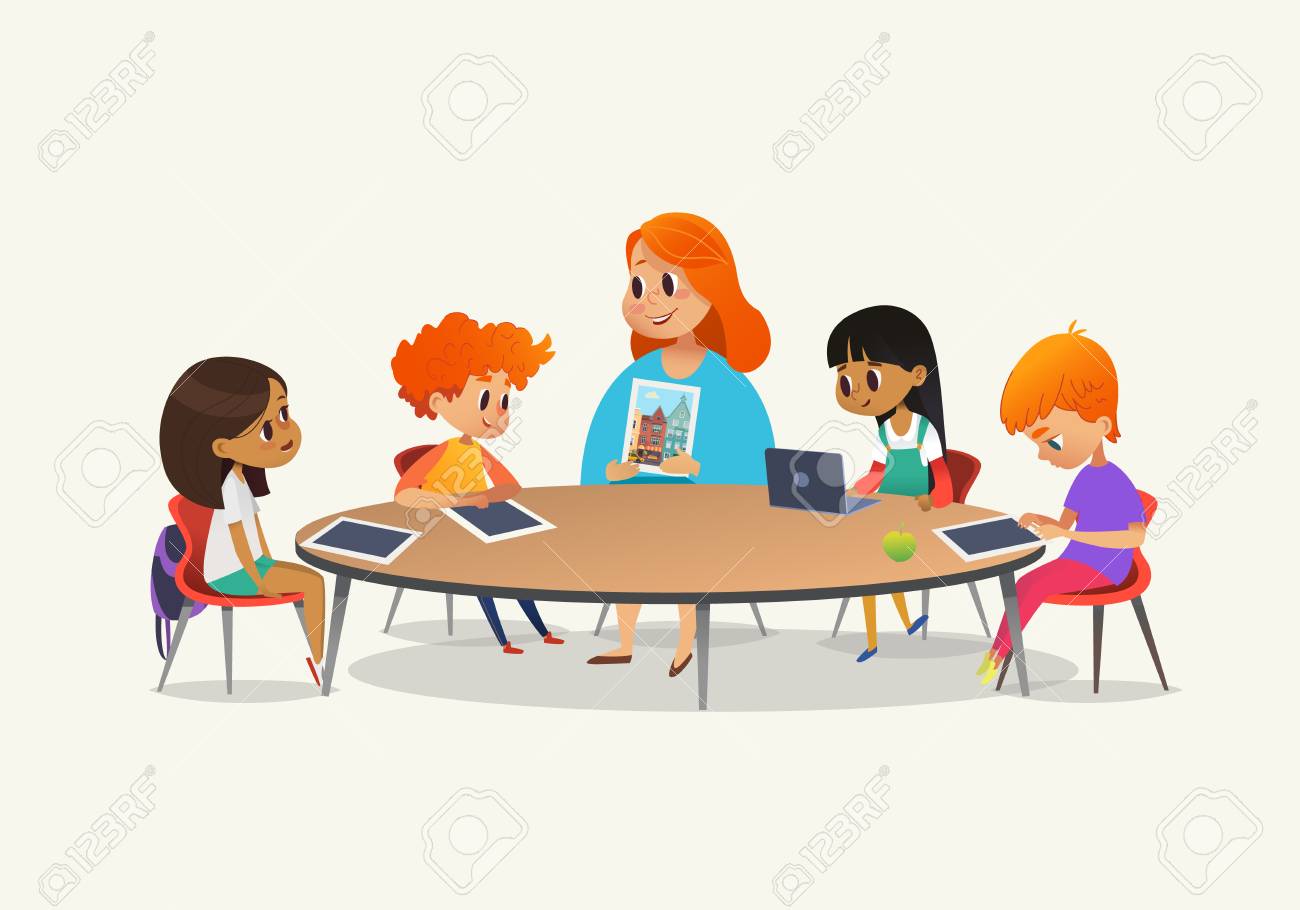 Tijekom sata, jako je važno slušati što učitelji govore. Važno je pratiti njihove upute i slušati ih. Nemoj se s njima svađati. Ako te nešto muči, uvijek im se možeš obratiti.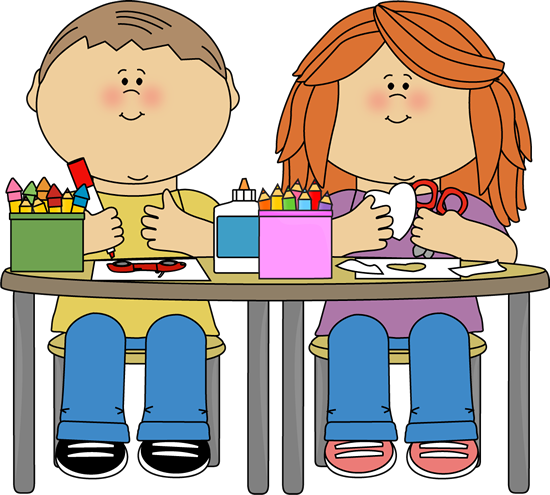 Učitelji će planirati zanimljive stvari koje ćemo raditi u školi. Ponekad ćemo sjediti, učiti, čitati priče, a drugi put nas čekaju zabavne aktivnosti.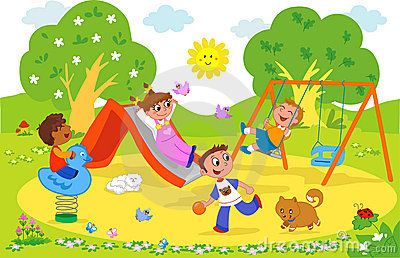 Ponekad ćemo izaći van i igrati se.